   REPUBLIKA HRVATSKADUBROVAČKO-NERETVANSKA ŽUPANIJA          GRAD METKOVIĆ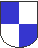        JEDINSTVENI UPRAVNI ODJELKLASA: 320-01/21-01/01URBROJ: 2148/01-01-21-2Metković, 19. siječnja 2021. godine	Na temelju Odluke o načinu raspodjele raspoloživih sredstava iz Proračuna Grada Metkovića za 2021. godinu, namijenjenih financiranju programa/projekata udruga u području poljoprivrede i zaštite okoliša KLASA: 320-01/21-01/01; URBROJ: 2148/01-02-21-1 od 15. siječnja 2021. godine i članka 20. Pravilnika o financiranju javnih potreba Grada Metkovića (“Neretvanski glasnik”, broj 5/16), Jedinstveni upravni odjel Grada Metkovića, objavljujeJAVNI POZIVZA PREDLAGANJE PROGRAMA JAVNIH POTREBAU PODRUČJU DJELOVANJA POLJOPRIVREDE I ZAŠTITE OKOLIŠAGRADA METKOVIĆA ZA 2021. GODINUI.Javne potrebe u području djelovanja poljoprivrede i zaštite okoliša, za koje se sredstva osiguravaju iz proračuna Grada Metkovića jesu djelatnosti, programi, akcije i manifestacije od interesa za Grad Metković. II.Grad Metković u 2021. godini financirati će provedbu programa/projekata koji su vezani uz:informiranje i edukaciju javnosti o važnosti zdrave prehrane i konzumiranja domaćih svježih proizvodapromociju autohtonih proizvoda očuvanje vrijednosti prirodnih krajobraza ruralnih područjapromicanje i popularizaciju tradicionalnih i poljoprivrednih vrijednosti ruralnog prostora i održivog razvojainformiranje i edukacija javnosti o važnosti očuvanja šuma i voda i održivom razvojusudjelovanje šumoposjednika, lovaca i ribolovaca u zaštiti okoliša i održavanju biološke raznolikostiočuvanje staništa za životinjezbrinjavanje, udomljavanje i liječenje napuštenih i izgubljenih kućnih ljubimacasprečavanje razmnožavanja napuštenih i izgubljenih kućnih ljubimacaučinkovito korištenje okolišnih sastavnica primjenom održivog razvoja, jačanje kapaciteta jedinica lokalne samouprave za korištenje načela održivog razvoja, unaprjeđivanje kakvoće okoliša, unaprjeđivanje kvalitete življenja šire zajedniceakcije čišćenja i uređenja okoliša odgoj i obrazovanje okoliša.III.Za financiranje programa i projekata  u okviru ovog Poziva raspoloživ je iznos od 45.000,00 kn.IV.Pravo podnošenja prijava programa po ovom pozivu imaju udruge koje obavljaju djelatnost iz ovog poziva i ispunjavaju svojstva prihvatljivih ponuditelja sukladno odredbama dokumentacije za provedbu natječaja.V.Prijava programa/projekata treba biti izrađena sukladno odredbama dokumentacije za provedbu natječaja.VI.Prijedlozi programa/projekata dostavljaju se isključivo na propisanim obrascima, koji su zajedno s Uputama za prijavitelje, dostupni na web stranici Grada Metkovića www.grad-metkovic.hr .Natječajna dokumentacija se predaje u zatvorenoj omotnici koja na vanjskoj strani mora sadržavati puni naziv i adresu podnositelja prijave, preporučenom pošiljkom ili dostavom u pisarnicu Grada Metkovića, obavezno uz naznaku:PRIJEDLOG PROGRAMA JAVNIH POTREBA U PODRUČJU DJELOVANJAPOLJOPRIVREDE I ZAŠTITE OKOLIŠA GRADA METKOVIĆA ZA 2021. GODINU – „NE OTVARATI“Prijave se šalju na slijedeću adresu:GRAD METKOVIĆJedinstveni upravni odjelOdsjek za komunalne poslove, prostornoplaniranje, gospodarstvo i fondove EUStjepana Radića 120350 MetkovićSa prijaviteljima kojima su odobrena financijska sredstva, Grad Metković sklopiti će ugovor o financiranju najkasnije 30 dana od dana donošenja odluke o financiranju.VII.Rok za podnošenje prijedloga programa/projekata je od 19. siječnja  do 19. veljače 2021. godine.VIII.Kriteriji za vrednovanje programa/projekata sadržani su u dokumentaciji za provedbu natječaja.Postupak zaprimanja, otvaranja i pregleda dostavljenih prijava, procjena prijava, dostava dodatne dokumentacije, ugovaranje, donošenje odluke o dodjeli financijskih sredstava, podnošenje prigovora, postupanje s dokumentacijom detaljno su opisani u Uputama za prijavitelje. IX.Nepravodobne i nepotpune prijave, prijave koje nisu izrađene sukladno odredbama dokumentacije za provedbu natječaja i nisu dostavljene na propisanim obrascima neće se razmatrati.X.Sva pitanja vezana uz ovaj Poziv mogu se postaviti isključivo elektroničkim putem, slanjem upita na adresu elektronske pošte: grad@metkovic.hr .PROČELNIKIvica Popović, mag.oec., v.r.